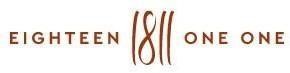 Для возврата Интернет-заказа по России: Отправить посылку с товаром и заявлением на возврат за ваш счёт любой курьерской службой до двери на имя Третьякова П. Е. +7 (929) 933-38-97 по адресу: индекс 123007, г. Москва, 2-хорошевский проезд, д. 7с1А, 8 подъезд, 3 этаж.  Возврат будет обработан в течение 10 дней с момента получения. Деньги вернутся на карту в течение 1-30 дней (в зависимости от банка) Для возврата Интернет-заказа в Москве: Заполнить форму возврата. Все поля обязательны для заполнения. Связаться с нами по номеру: +7 (499) 350-90-81(доб. 1) или info@1811stores.com и согласовать дату приезда курьера (выезд курьера в пределах МКАД - бесплатно, за пределами МКАД 650 руб. - уточнить у менеджера, выезжает ли наш курьер по вашему адресу) Возврат денежных средств осуществляется тем же способом, каким они были получены за товар. Срок возврата товара – 14 календарных дней с момента получения заказа при условии сохранения его товарного вида (ФЗ «О защите прав потребителей» ст.26 1.) Индивидуальному предпринимателю Балян Анатолию Ивановичу Магазин 1811 Eighteen one one Номер заказа Номер телефона ЗАЯВЛЕНИЕ НА ВОЗВРАТ ТОВАРА 	Я,    	 (ФИО) подтверждаю, что товар не был в употреблении, сохранен товарный вид, потребительские свойства, этикетки, ярлыки. В случае выявления дефектов даю согласие на проведение экспертизы. Прошу расторгнуть со мной договор купли-продажи, в соответствии со статьей 26.1 Закона РФ «О защите прав потребителей и осуществить возврат денежных средств за исключением расходов на доставку на сумму в размере (сумма) дата 	 подпись  	 АРТИКУЛ НАИМЕНОВАНИЕ ЦВЕТ И РАЗМЕР КОЛИЧЕСТВО СТОИМОСТЬ Код причины возврата КОДЫ ПРИЧИНЫ ВОЗВРАТА КОДЫ ПРИЧИНЫ ВОЗВРАТА КОДЫ ПРИЧИНЫ ВОЗВРАТА КОДЫ ПРИЧИНЫ ВОЗВРАТА 1 Хочу обменять цвет или размер, свяжитесь со мной. 4 Не подошел размер. 2 Было заказано несколько размеров на выбор. 5 Не идет мне. 3 Плохое качество/брак. 6 Отличается от фото на сайте. 